Supplementary TableTable S1Socio-demographics of farmers and their perception of third generation Push-Pull technology (3G-PPT)CS-PPT, climate-smart Push-Pull technology; 3G-PPT, third generation Push-Pull technology; FP, farmer practice;FAW, fall armywormSupplementary Figures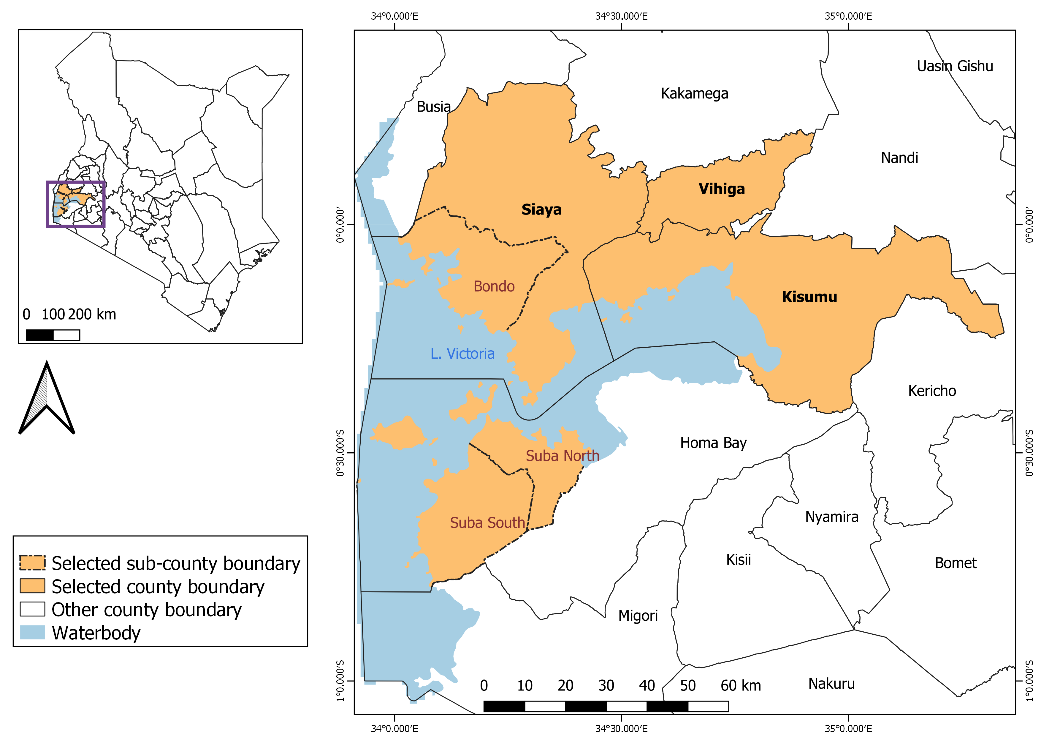 Fig. S1. Location of study sites in western Kenya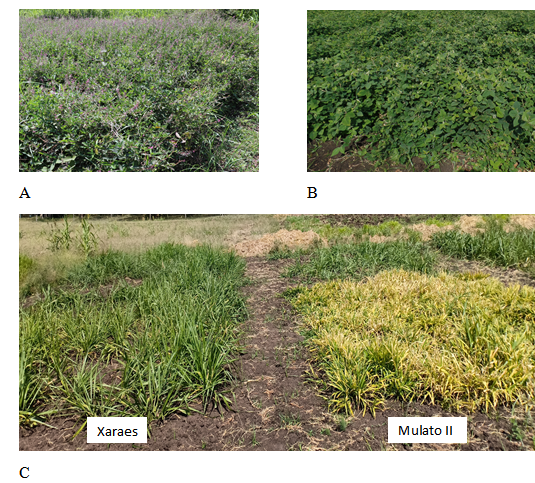 Fig S2. Companion plants used in climate-smart (CS) and third generation (3G) Push-Pull technology (PPT). A) Flowering Desmodium incanum, B) Greenleaf Desmodium intortum and C) Side by side comparison of Brachiaria brizantha cv Xaraes and B. brizantha cv Mulato II under heavy infestation of spider mites (Oligonychus trichardti), characterized by yellowing of leaves and stunting as observed on Mulato II. Response/RatingsSubaBondoSiayaKisumuVihigan=4n=5n=4n=4n=4MeanGender (Male) (%)756025752552Age category (%)              18-300002505              31-407502525025              41-5025205025024              51-600802507536              >60000252510Education level (%)             None000000             Primary506025502542             Secondary254075257548             Tertiary250025010Number of years practicing CS-PPT (%)             1-2 yrs0002505             3-4 yrs50202525024             5yrs and over5020755010059Intention to continue with 3G-PPT (%)             Yes10080100757586             No0200252514Reasons for intending to continue 3G-PPT (%)        Reduces attack by FAW250005015        Companion crops are drought tolerant250750020        Good biomass yield by Xaraes060025017        Spider mites resistance in Xaraes2520025014Reasons for not intending to continue with 3G-PPT (%)Reasons for not intending to continue with 3G-PPT (%)        Desmodium  has low biomass 000255015Intending to expand existing 3G-PPT (%)        Yes1006075755072         No0025255020Reasons for not intending to expand 3G-PPT (%)        Limited land for farming 005025015       Lack of access to seeds of companion crops0000255Are other farmers interested in 3G-PPT? (%)       Yes10075501005075       No0205005024